Publicado en Madrid el 17/03/2021 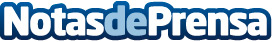 Vidoomy incorpora a Javier Cobaleda como su Head of Sales en MadridJavier Cobaleda se incorpora al creciente equipo de ventas nacional como Head of Sales en Madrid. En su nuevo rol, Javier tendrá la responsabilidad de diseñar la estrategia de crecimiento del mercado españolDatos de contacto:Marta Busons673688225Nota de prensa publicada en: https://www.notasdeprensa.es/vidoomy-incorpora-a-javier-cobaleda-como-su Categorias: Nacional Marketing Madrid E-Commerce Nombramientos Recursos humanos http://www.notasdeprensa.es